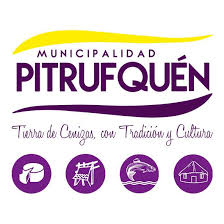 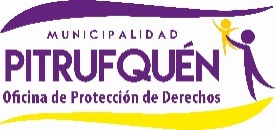 CELEBRANDO CON NUESTROS NIÑOS Y NIÑAS EL ANIVERSARIO DE PITRUFQUÉNINSTANCIA PARTICIPATIVA “DIBUJO DE MÍ MEJOR RECUERDO EN FAMILIA EN EL RÍO TOLTÉN”La Oficina De Protección De Derechos Del Niño, Niña y Adolescente perteneciente a la comuna de Pitrufquén. Tiene el agrado de presentar una instancia participativa enfocada en la conmemoración del aniversario de nuestra querida comuna de Pitrufquén.Cuyo objetivo principal corresponde en visibilizar y hacer partícipe a la infancia en el futuro aniversario de Pitrufquén. Y junto a ello reforzar el valor de nuestro bello recurso natural como lo es el Río Toltén, el cual es característico de nuestra comuna. Relacionándolo con los talentos de niños y niñas, evocando sus gratos recuerdos en familia.BASES DE LA ACTIVIDADREFERENTE A PARTICIPANTES:-Podrán participar niños y niñas de 4 a 12 años de edad.-Podrán participar niños y niñas pertenecientes a la comuna de Pitrufquén, sean de sector rural o urbano.-Podrán participar en formato de dibujo libre, utilizando lápices a elección, tempera, acuarelas, hojas de block, cartulina o cualquier insumo que consideren pertinente, haciendo énfasis en la libertad de expresión.-El dibujo  debe ser siempre  acorde a la edad del niño o niña, sin contenido para adultos, ni ofensivos ni discriminatorios de ninguna índole. Si esto existiera no serán expuestos en red social ni podrán ser parte de la instancia participativa.MODALIDAD PARA PARTICIPAR:-En red social Facebook debe buscar OPD PITRUFQUÉN y  hacer envío del dibujo mediante MSN,  el cual corresponde a dibujar. “Mi mejor recuerdo en familia en el rio Toltén”. -Debe enviar el dibujo mediante una fotografía clara, visible y con adecuada resolución vía MSN Facebook OPD Pitrufquén.-El dibujo  debe ser enviado mediante el  MSN Facebook OPD Pitrufquén.  Por un adulto, padre, madre o adulto responsable.REFERENTE A RECEPCIÓN Y TÉRMINO DE RECEPCIÓN DE DIBUJOS-Inicio recepción de dibujos: viernes 04 de diciembre desde la 14:00 horas.-Finalización de recepción de dibujos: jueves 10 de diciembre a las 17:00 horas.-Inicio de votaciones respecto a cada dibujo: Se subirán todos los dibujos obtenidos a página de Facebook OPD Pitrufquén el día viernes 11 de diciembre.-Periodo de votaciones de dibujos: Se podrá votar mediante reacciones de Facebook desde el día viernes 11 de diciembre hasta el día martes 15 de diciembre hasta las 14:00 horas.-Exposición de ganadores: Se expondrán ganadores el día 15 de diciembre durante la jornada de la tarde, mediante Facebook OPD Pitrufquén.-El envío del dibujo corresponde a la autorización para ser expuesto en red social Facebook OPD Pitrufquén.-No se recibirán dibujos fuera de los plazos establecidos en este documento.REFERENTE A MODALIDAD PARA GANAR LA INSTANCIA PARTICIPATIVA-De los ganadores: Se premiarán a los tres primeros dibujos que obtengan más votaciones respecto a  reacciones, me gusta, me encanta, me importa, me asombra.-Se realizarán dos menciones honrosas, las cuales serán escogidas por el equipo de OPD Pitrufquén.-Las votaciones de cada dibujo deben corresponder a la imagen del dibujo oficial que se publicará en Facebook OPD PITRUFQUÉN.REFERENTE A LA ENTREGA DE PREMIOS U OBSEQUIOS- Junto al dibujo enviado, adjunte en un párrafo nombre completo del niño o niña,  dirección de domicilio y un contacto telefónico.-Los presentes serán entregados posteriormente a la fecha de finalización de la instancia participativa. Y  se destaca que serán  entregados  en domicilio del niño o niña, con la adecuada higiene y prevención que contingencia sanitaria actual lo requiere.-Encargados del concurso se pondrán en contacto con ganadores y premiados para coordinar la entrega en domicilio.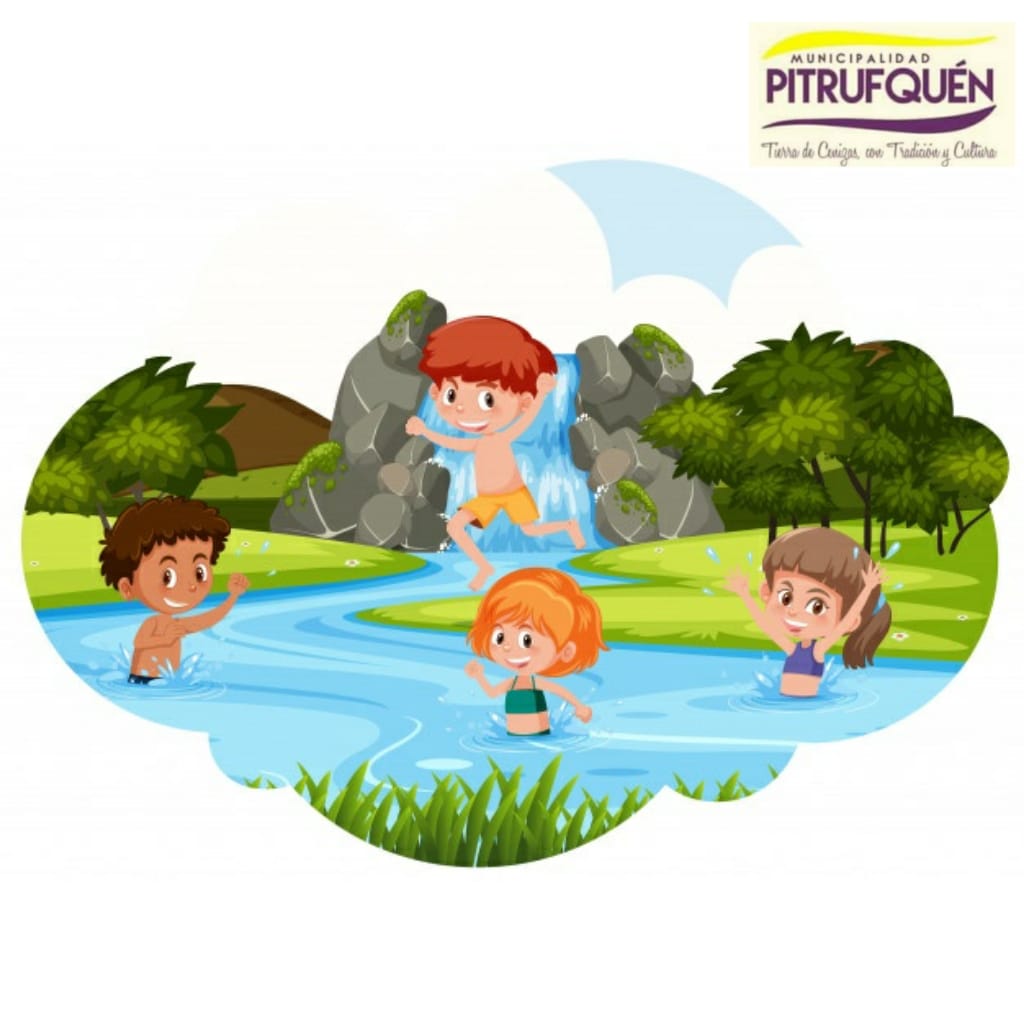                                                                                                                 DICIEMBRE 2020 PITRUFQUÉN.